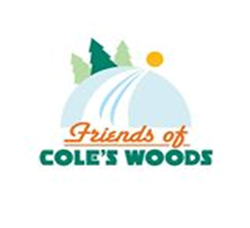 Bill Parks’ race over the Norwegian Mountains in support of Cole’s Woods!HOW TO CONTRIBUTE:Name: ________________________________
Street: _______________________________     City: __________________	        
State: _________     Zip Code: ____________   Phone: _________________
E-mail: ________________________________
CONTRIBUTION OPTIONS:Go metric!…	54kilometers X   ____________ =      _____________
                                                                                        (Name an amount/km)	(Total contribution)				    	OR …	Go English!...     34 miles    X  ____________ =      _____________			                                                  
                                                      		       (Name an amount/mi.) 	(Total contribution)					OR …Name your contribution:  $ ______________THANK YOU:Thank you for your support of our trail system and the many healthy recreation activities it provides. Please make checks payable to: Friends of Cole’s Woods.  All contributions are tax exempt.  Mail to: Friends of Cole’s Woods - P.O. Box  294 - Glens Falls, NY 12801Contributors donating $25.00 or more will receive a Friends of Cole’s Woods membership.